ПРОЕКТ БЛАГОУСТРОЙСТВА ОБЩЕСТВЕННОЙ ТЕРРИТОРИИв рамках программы «Формирование комфортной городской среды на территории Прибрежнинского муниципального образования» на 2018-2022 годытерритория клуба по адресу: п. Прибрежный, ул. Молодежная, 13Современное состояние: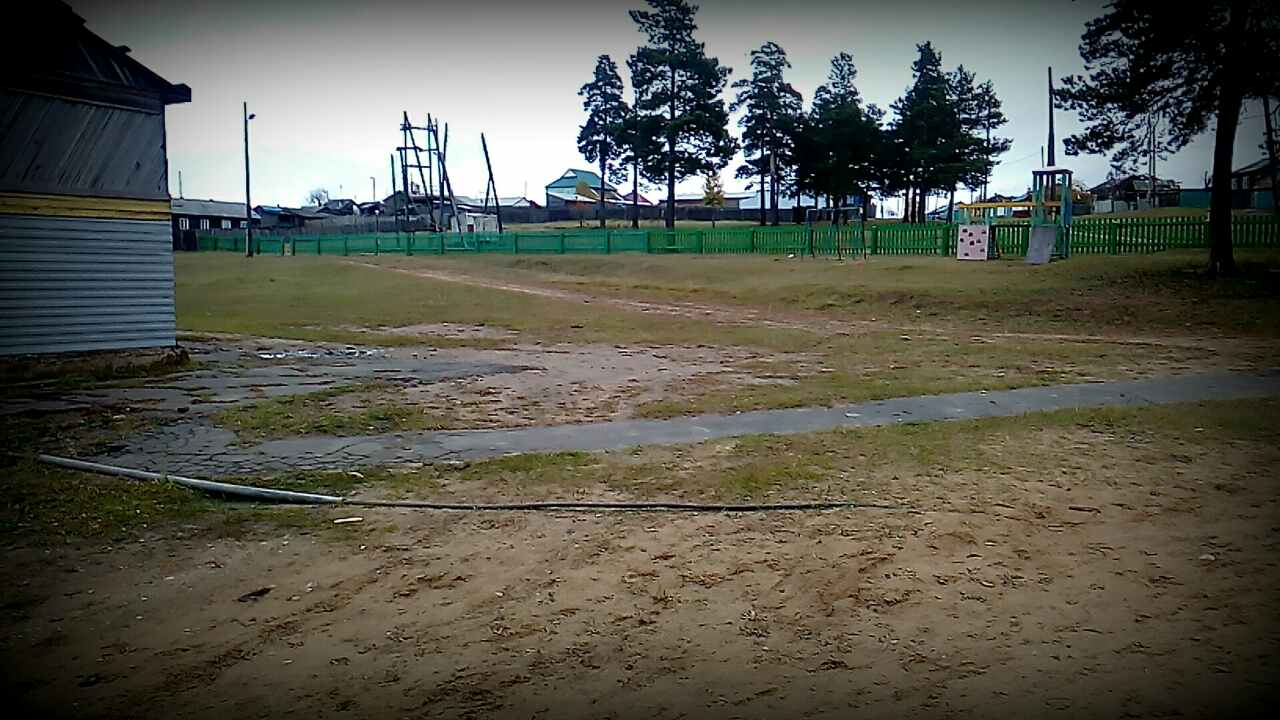 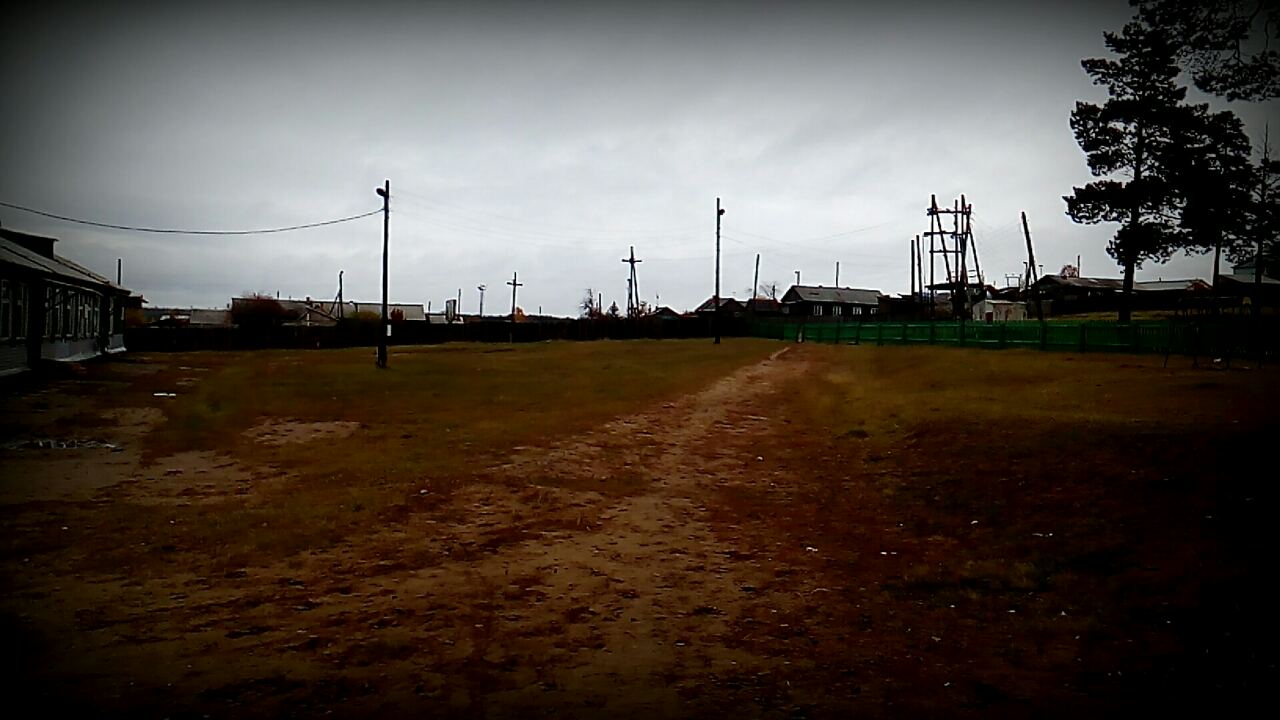 Схема планируемого благоустройства: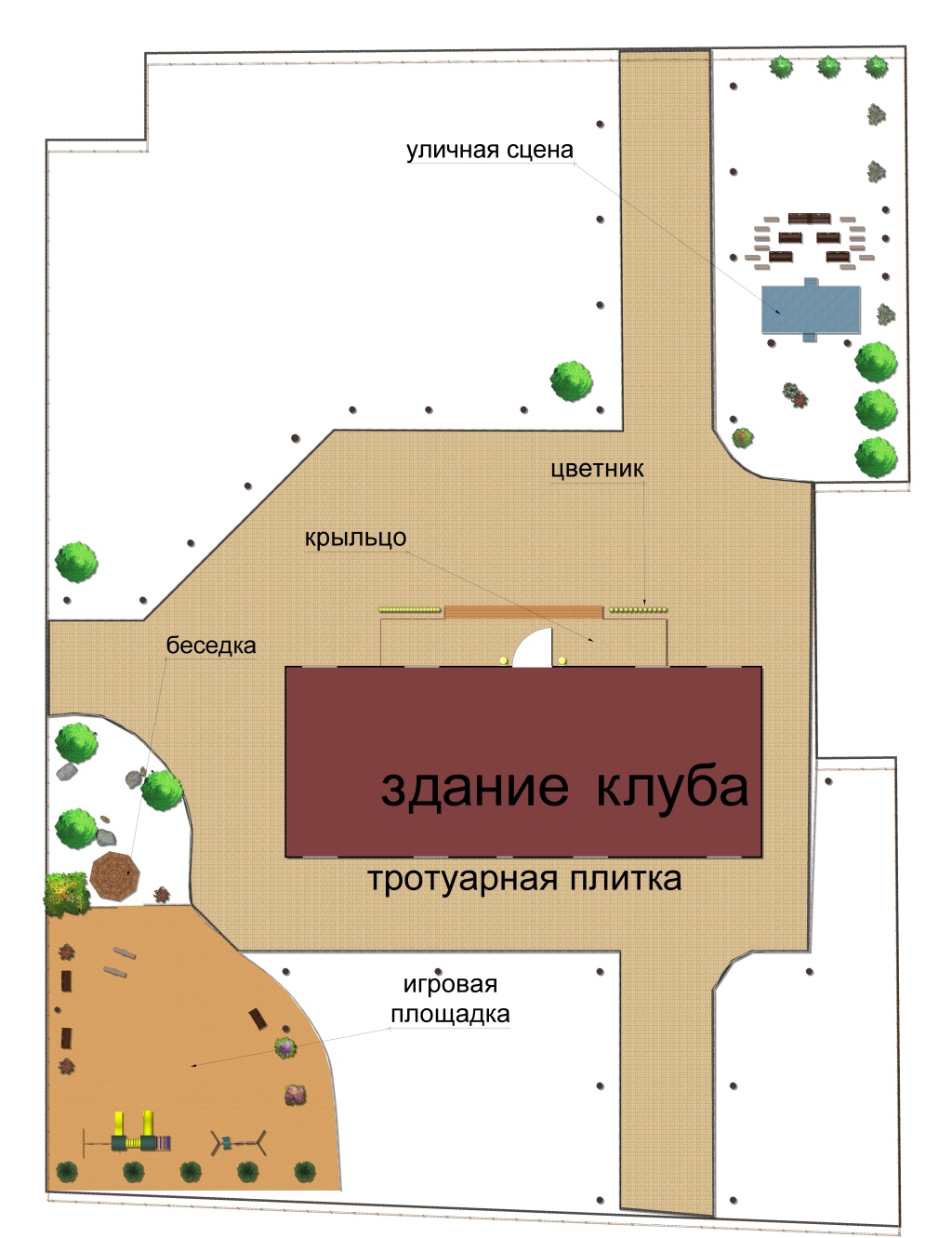 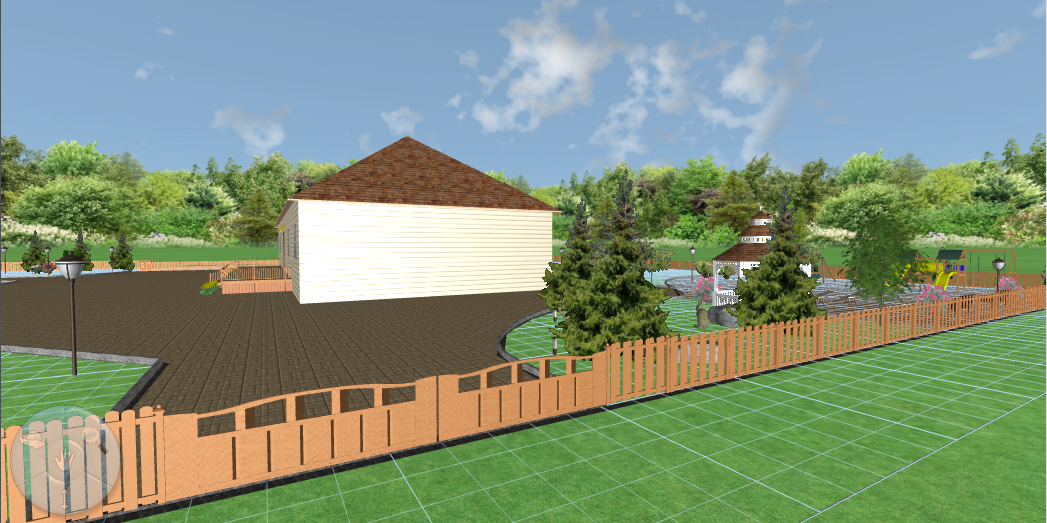 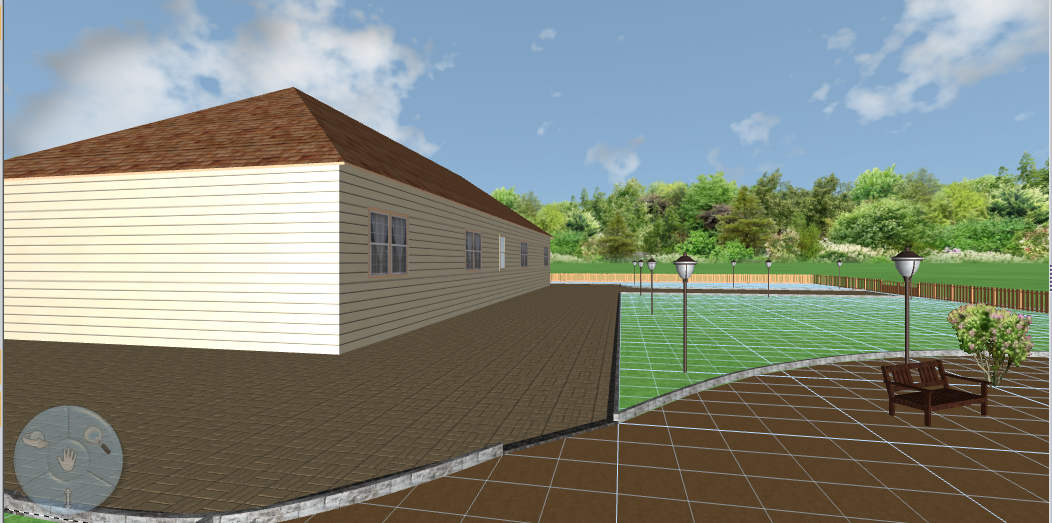 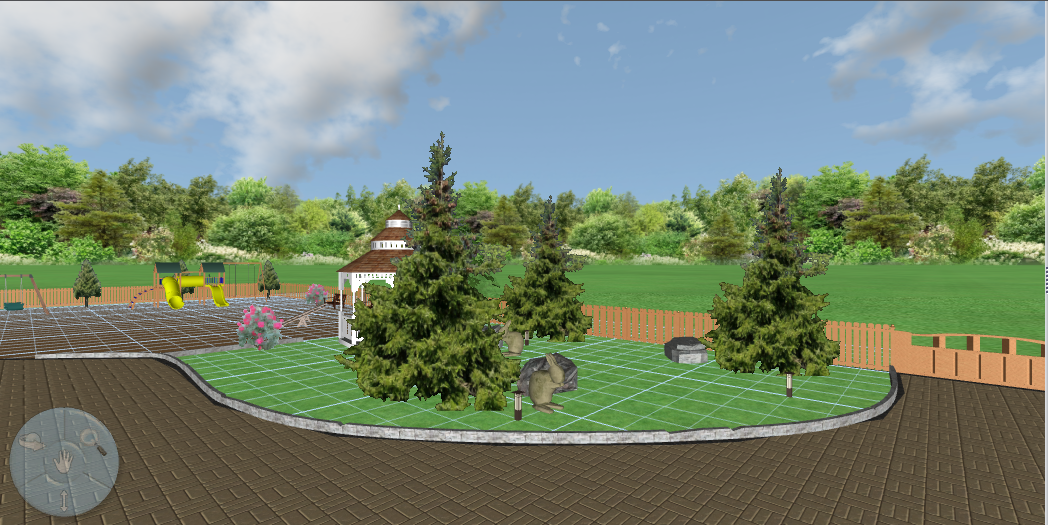 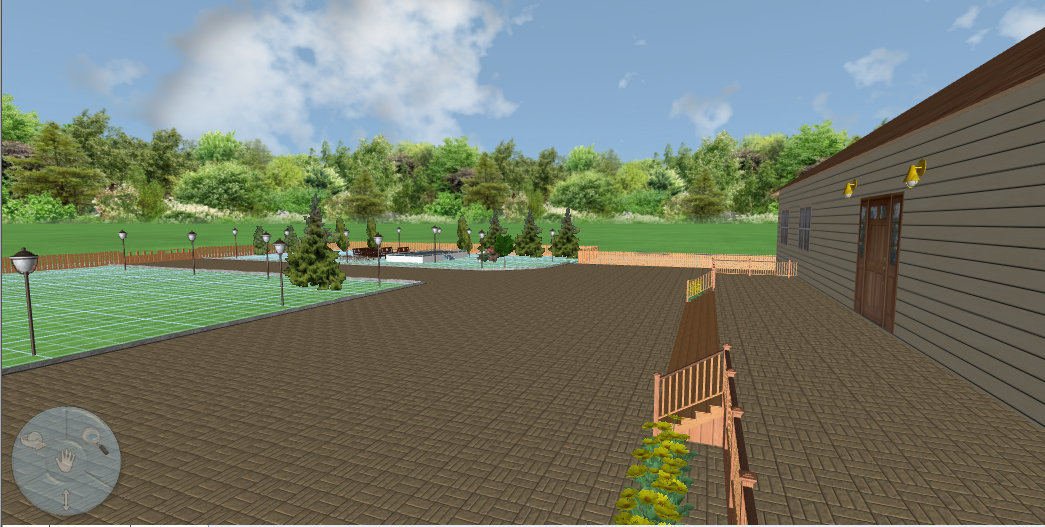 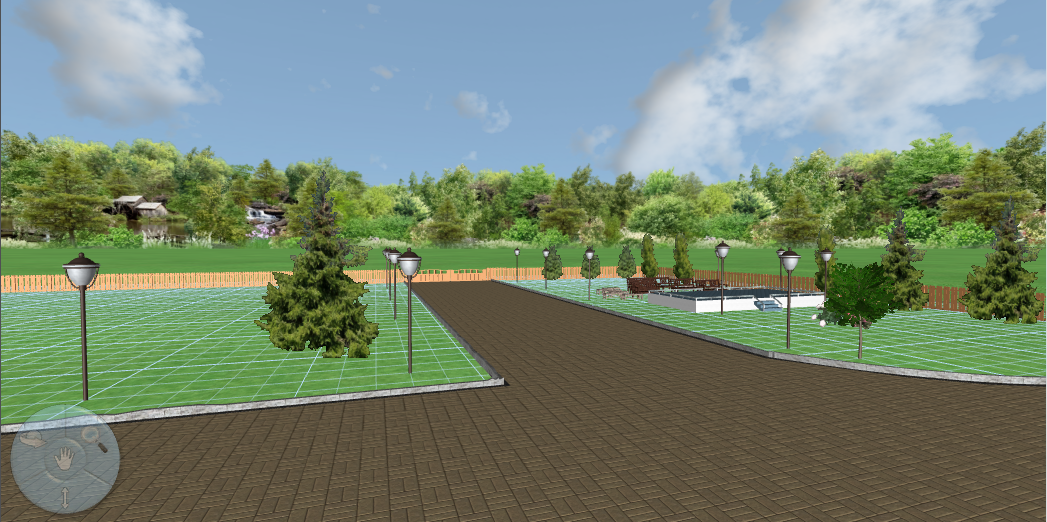 